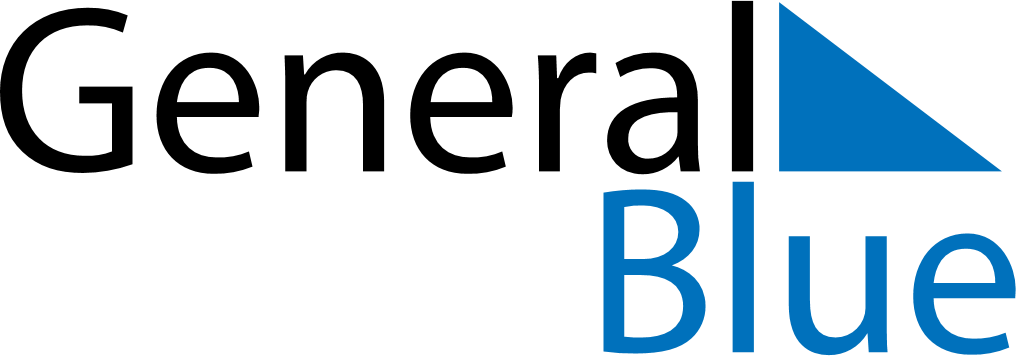 May 2029May 2029May 2029GabonGabonMondayTuesdayWednesdayThursdayFridaySaturdaySunday123456Labour Day789101112131415161718192021222324252627Whit Monday28293031